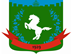 Томская область Томский районМуниципальное образование «Зональненское сельское поселение»ИНФОРМАЦИОННЫЙ БЮЛЛЕТЕНЬПериодическое официальное печатное издание, предназначенное для опубликования правовых актов органов местного самоуправления Зональненского сельского поселения и иной официальной информации                                                                                                                         Издается с 2005г.  п. Зональная Станция                                                                         	              № 10/п от 15.02.2024ТОМСКАЯ ОБЛАСТЬ ТОМСКИЙ РАЙОНАДМИНИСТРАЦИЯ ЗОНАЛЬНЕНСКОГО СЕЛЬСКОГО ПОСЕЛЕНИЯСОВЕТ ЗОНАЛЬНЕНСКОГО СЕЛЬСКОГО ПОСЕЛЕНИЯРЕШЕНИЕ № 10п. Зональная Станция	                                                                                                    «15» февраля 2024г.                          42-е очередное собрание                                                                                       V -ого созываРуководствуясь Федеральным законом от 06 октября 2003 № 131 – ФЗ «Об общих принципах организации местного самоуправления в Российской Федерации», Уставом Муниципального образования «Зональненское сельское поселение»Совет Зональненского сельского поселения   решил:Администрации Зональненского сельского поселения передать Администрации Томского района на основании соглашения полномочия по осуществлению функций заказчиков работ по благоустройству объекта: «Пешеходная аллея с велодорожкой «Южный Луч» Зональненское сельское поселение» в рамках государственной программы «Формирование современной городской среды» на период реализации объекта благоустройства. Утвердить сумму межбюджетного трансферта, передаваемого в соответствии с настоящим решением из бюджета МО «Зональненское сельское поселение» бюджету МО «Томский район» на осуществление части полномочий по благоустройству территории поселения в размере 499 800,00 (четыреста девяносто девять тысяч восемьсот) рублей, 00 коп.Настоящее решение направить Главе поселения (Главе Администрации) для подписания и опубликования в информационном бюллетене муниципального образования «Зональненское сельское поселение» Томского района Томской области и на официальном сайте муниципального образования «Зональненское сельское поселение» Томского района Томской области (http://admzsp.ru/).Настоящее решение вступает в силу с момента официального опубликования соглашения о передаче полномочий.Председатель Совета Зональненского			сельского поселения                                                    	                                     Е.А.КоноваловаГлава поселения      (Глава Администрации)                                       				                  Е.А. КоноваловаО передаче полномочий по осуществлению функций заказчиков работ по благоустройству объекта «Пешеходная аллея с велодорожкой «Южный Луч» Зональненское сельское поселение» в рамках государственной программы «Формирование современной городской среды»